Pielikums Nr.2Rūjienas novada pašvaldības 2019. gada 24.janvāra domes sēdē apstiprinātajām Jauniešu brīvprātīgā darba pieredzes apliecināšanas vadlīnijām Rūjienas novadā 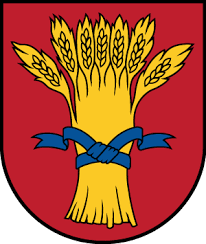 Rūjienas novada pašvaldība BRĪVPRĀTĪGĀ DARBA VEICĒJA PIETEIKUMA ANKETA Vārds, uzvārds   Dzimšanas gads  Telefona numurs  E-pasts  Pašreizējā nodarbošanās  (mācies, strādā)  1.Vai Tev ir īpašas vajadzības, kas jāņem vērā (veselības problēmas, kustību traucējumi, alerģijas u.tml.)? ________________________________________________________________________________________________________________________________________ 2.Kādam brīvprātīgajam darbam Tu dod priekšroku (joma)?  3.Informācija par brīvprātīgo: izglītība (ieskaitot kursus), iepriekšējā darba un neformālās  izglītības pieredze, prasmes u.c.  __________________________________________________________________________________________________________________________  Apliecinu, ka esmu iepazinies/usies ar Rūjienas novada brīvprātīgā darba vadlīnijām un apņemos tās ievērot.  Datums: ___.______________ 2019. gads					 _______________________________________(vārds, uzvārds, paraksts) Sociālā Māksla/kultūra (mūzika, teātris u.c.) Valsts pārvalde Sports Mediji un komunikācijas Izglītība Veselības aprūpe Dzīvnieki Vide Jaunatnes (jauniešu dome, organizācijas) Tūrisms Cits (norādi) 